SAVE THE DATE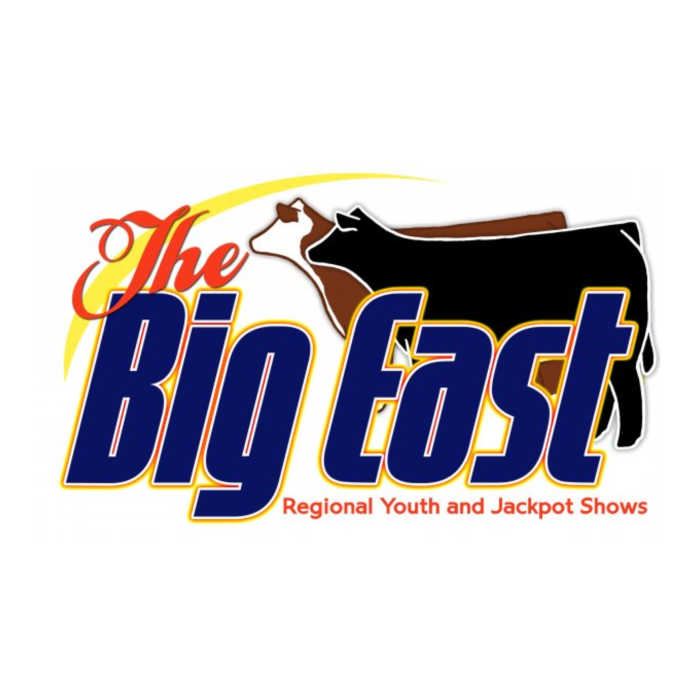 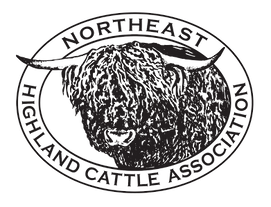 2023 NEHCA SPRING SHOWMAY 4 – 7TH 2023EASTERN STATES EXPOSITION – WEST SPRINGFIELD, MARun in conjunction with the Big East Youth & Jackpot Show ENTRY INFORMATION – Deadline: April 8th, additional information to be provided with specific details for entry fees and banquet prices.2023 NEHCA SPRING SHOW SCHEDULE:Thursday: May 4th    Cattle May Start Arriving at Noon​Friday: May 5th         Cattle Must Arrive by Noon​​ALL DAY: Big East Farmer's MarketALL DAY: Merchandise & Scotch Raffle OpenTBA pm: NEHCA Youth Steer Show TBA pm: NEHCA Adult Showmanship4 pm: Big East Youth Showmanship Competition (check Big East website for updates) 6 pm: Big East Pizza Party & Farm Olympics​Saturday: May 6thALL DAY: Big East Farmer's MarketALL DAY: Merchandise & Scotch Raffle Open10 am: 2023 NEHCA Spring Open Show 10-12pm: NEHCA Youth Heifer Show in Conjunction with the Big East Youth Show 10-12pm: Big East Youth Skill-A-Ton! Come test your Ag knowledge!5 pm: NEHCA Spring Banquet, Dinner, & Awards:  Social, Cocktails, Cash Bar, & Silent Auction   NIGHT OF ALL-AGE FUN & COMRADERY!Banquet Location: Hilton Garden Inn (800 Hall of Fame Ave, Springfield)*Remember to bring silent auction items, proceeds go to NEHCA & NEHCA Juniors!​Banquet Ticket Deadline: April 8th (Questions, Contact Sue LeClar: (315)942-6431)Sunday: May 7th     Cattle Depart by NoonSILENT AUCTION: Please donate something funny, beautiful, wonderful, ugly, interesting, or whatever you want as we depend on this income, but mostly because it is so much fun! Please bring your donation with you to the NEHCA Banquet Social Hour or a little before.LODGING/ HOTEL: Hilton Garden Inn, Springfield, MA. 413-886-8000.  Group Discount Reservation Deadline: April 2nd, 2023Group name: NE HIGHLAND CAT ASSOC 23Code: NECA23  mention Northeast Highland Cattle AssociationRoom Rate is $139.00 plus taxes/fees.  HILTON BOOKING LINK:www.hilton.com/en/book/reservation/deeplink/?ctyhocn=SFYMAGI&groupCode=NECA23&arrivaldate=2023-05-04&departuredate=2023-05-07&cid=OM,WW,HILTONLINK,EN,DirectLink&fromId=HILTONLINKDIRECTCAMPERs/RVs– There are electric and water hookups adjacent to the rear of the Mallary complex!Campers are welcome, with full-utility hookups. Daily Camping Rates:-$20/Day for 30 amp-$25/Day for 50 ampPayment is due upon arrival to the Fairgrounds.YOUTH SHOW QUESTIONS: Please contact: Laura McDowell-May (508)776-7150 or SeawindMeadows@gmail.comNEW/FIRST TIME SHOWING/ATTENDING: We are going all out to encourage owners who haven’t shown their cattle before to give it a try! If you want or need help at the show, please contact Laura McDowell-May, (508) 776-7150. Laura has been in contact with a number of experienced Highland owners who have volunteered to help you at the show with anything from setting up your stall, to grooming and ring tips. We want you to have a great time, take the big leap and use this opportunity to get into the show ring – you will be glad you did! If you have any questions, please contact us!Website: northeasthighlandcattle.org 	**NEW WEBSITE ADDRESSEmail: northeasthighlandcattle@hotmail.com	Facebook: facebook.com/northeasthighlandcattleassociation 